Тульская область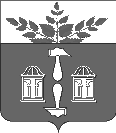 Муниципальное образование Щекинский районСОБРАНИЕ  ПРЕДСТАВИТЕЛЕЙЩЕКИНСКОГО  РАЙОНАОт 27.11.2015 года                                                                                      №19/113Р Е Ш Е Н И ЕОб утверждении «Положения об оказании поддержки социально ориентированным некоммерческим организациям  муниципального образования Щекинский район»В соответствии с Федеральным законом от 06.10.2003 N 131-ФЗ "Об общих принципах организации местного самоуправления в Российской Федерации", Федеральным законом от 12.01.1996 N 7-ФЗ "О некоммерческих организациях", Федеральным законом от 05.04.2010 N 40-ФЗ "О внесении изменений в отдельные законодательные акты Российской Федерации по вопросу поддержки социально ориентированных некоммерческих организаций",  на основании Устава муниципального образования Щекинский район  Собрание представителей Щекинского района РЕШИЛО:1. Утвердить Положение  об оказании поддержки социально ориентированным некоммерческим организациям  муниципального образования Щекинский район (Приложение 1).2. Решение опубликовать в средствах массовой информации - информационном бюллетене «Щекинский муниципальный вестник» и разместить на официальном Портале МО Щекинский район.3. Контроль за выполнением настоящего решения возложить на главу администрации Щекинского района (О.А. Федосов).4. Решение вступает в силу со дня официального опубликования.Глава Щекинского района – председательСобрания представителейЩекинского района                                                       Е.В. РыбальченкоПриложение 1к решению Собрания представителейЩекинского районаОт 27.11.2015 года №19/113ПОЛОЖЕНИЕ
об оказании поддержки социально ориентированным некоммерческим организациям  муниципального образования Щекинский район1. Общие положения1.1. Настоящее  Положение разработано в соответствии с Федеральным законом от 06.10.2003 N 131-ФЗ "Об общих принципах организации местного самоуправления в Российской Федерации", Федеральным законом от 12.01.1996 N 7-ФЗ "О некоммерческих организациях", Федеральным законом от 05.04.2010 N 40-ФЗ "О внесении изменений в отдельные законодательные акты Российской Федерации по вопросу поддержки социально ориентированных некоммерческих организаций", Уставом муниципального образования Щекинский район  и определяет принципы и формы оказания поддержки социально ориентированным некоммерческим организациям в районе, а также полномочия органов местного самоуправления района по оказанию поддержки социально ориентированным некоммерческим организациям.1.2. Настоящее Положение распространяется на некоммерческие организации, признанные в соответствии с законодательством Российской Федерации и данным Положением социально ориентированными некоммерческими организациями.1.3. Действие настоящего Положения не распространяется на органы государственной власти,  органы местного самоуправления, а также на государственные и муниципальные учреждения, на потребительские кооперативы, товарищества собственников жилья, садоводческие, огороднические и дачные некоммерческие объединения граждан.2. Основные понятия, используемые в настоящем ПоложенииДля целей настоящего Положения используются следующие основные понятия:
         2.1. Социально ориентированными некоммерческими организациями признаются некоммерческие организации, созданные в предусмотренных Федеральным законом от 12.01.1996 №7-ФЗ "О некоммерческих организациях" формах (за исключением государственных корпораций, государственных компаний, общественных объединений, являющихся политическими партиями) и осуществляющие деятельность, направленную на решение социальных проблем, развитие гражданского общества, а также виды деятельности, предусмотренные статьей 31.1  Федерального закона  от 12.01.1996 №7-ФЗ "О некоммерческих организациях" и настоящим Положением.2.2. Оказание поддержки социально ориентированным некоммерческим организациям в муниципальном образовании Щекинский район  - совокупность действий и мер, осуществляемых органами местного самоуправления Щекинского района в целях создания и обеспечения правовых, материально-технических, финансовых, информационных и организационных условий, гарантий и стимулов деятельности социально ориентированных некоммерческих организаций в районе.2.3. Получатели поддержки - социально ориентированные некоммерческие организации, получившие в установленном муниципальными нормативными правовыми актами района порядке поддержку от органов местного самоуправления.
          2.4. Реестр социально ориентированных некоммерческих организаций - получателей поддержки - официальный документ, содержащий сведения о социально ориентированных некоммерческих организациях, получателях поддержки органов местного самоуправления района, предусмотренный Федеральным законом от 12.01.1996 №7-ФЗ "О некоммерческих организациях" и утверждаемый администрацией муниципального образования Щекинский район.3. Принципы поддержки социально ориентированных
некоммерческих организаций в районе3.1. Поддержка социально ориентированных некоммерческих организаций в районе осуществляется на основе следующих принципов:
           1) законности - соблюдение норм действующего законодательства Российской Федерации;2) прозрачности - обеспечение равного права на получение поддержки всех социально ориентированных некоммерческих организаций;3) партнерства - совместное участие социально ориентированных некоммерческих организаций и органов местного самоуправления района в решении социальных проблем, определении приоритетов социальной политики;
           4) целевого использования имущества района, предоставляемого в рамках оказания поддержки;5) невмешательства органов местного самоуправления Щекинского района и их должностных лиц в деятельность получателей поддержки.
Не являются вмешательством в деятельность получателей поддержки действия органов местного самоуправления района по контролю за целевым использованием денежных средств, предоставляемых в рамках оказания поддержки.4. Виды деятельности, направленные на решение  социальных проблем и развитие гражданского общества,  относимые к деятельности социально ориентированных некоммерческих организаций в районе4.1. Органы местного самоуправления района вправе оказывать поддержку социально ориентированным некоммерческим организациям, осуществляющим в соответствии с учредительными документами виды деятельности, предусмотренные Федеральным законом от 12.01.1996 N 7-ФЗ "О некоммерческих организациях".5. Формы оказания поддержки социально ориентированным
некоммерческим организациям в Щекинском районе5.1. Органы местного самоуправления Щекинского района вправе оказывать социально ориентированным некоммерческим организациям района поддержку в следующих формах:1) Финансовая поддержка социально ориентированных некоммерческих организаций в районе осуществляется в соответствии с законодательством Российской Федерации, муниципальными правовыми актами района за счет средств  бюджета Щекинского района путем предоставления субсидий (грантов) в порядке и по основаниям, установленным администрацией Щекинского района.2) Имущественная поддержка социально ориентированных некоммерческих организаций в Щекинском районе может осуществляться путем передачи в  безвозмездное пользование, аренду (в том числе на льготных условиях)  некоммерческим организациям муниципального имущества.
Предоставляемое социально ориентированным некоммерческим организациям имущество в рамках имущественной поддержки должно использоваться ими только по целевому назначению.
Администрация Щекинского района формирует и ведет перечень муниципального имущества, свободного от прав третьих лиц (за исключением имущественных прав некоммерческих организаций). Муниципальное имущество, включенное в данный перечень, может быть использовано только в целях предоставления его во владение и (или) в пользование на долгосрочной основе (в том числе по льготным ставкам арендной платы) социально ориентированным некоммерческим организациям. Перечень данного имущества подлежит обязательному опубликованию в средствах массовой информации, а также размещению на официальном Портале муниципального образования Щекинский район.
Порядок управления и распоряжения собственностью муниципального образования Щекинский район  утверждается  решением Собрания представителей муниципального образования Щекинский район. 3) Информационная поддержка социально ориентированных некоммерческих организаций путем создания муниципальной информационной системы и информационно-телекоммуникационных сетей, а также обеспечения их функционирования в целях реализации государственной политики в области поддержки социально ориентированных некоммерческих организаций.
Порядок оказания информационной поддержки социально ориентированным некоммерческим организациям в Щекинском районе устанавливается администрацией муниципального образования Щекинский район.4) Методическое и организационное   обеспечение поддержки деятельности  социально ориентированных некоммерческих организаций органами местного самоуправления Щекинского района осуществляется путем оказания организационно-технического содействия  в подготовке и проведении совместных мероприятий, направленных на решение социальных проблем, развитие гражданского общества.5) Консультативная поддержка социально ориентированных некоммерческих организаций в Щекинском  районе осуществляется органами местного самоуправления Щекинского района путем проведения разъяснительной работы с представителями социально ориентированных некоммерческих организаций и общественности, размещения в СМИ и на официальном Портале администрации Щекинского района  в сети Интернет информационных материалов, проведения консультационных семинаров.6. Полномочия органов местного самоуправления муниципального образования Щекинский район по оказанию поддержки социально ориентированным некоммерческим организациям6.1. Полномочия Собрания представителей муниципального образования Щекинский район:1) Утверждает муниципальные правовые акты по вопросам оказания поддержки социально ориентированным некоммерческим организациям в Щекинском районе.2) Утверждает расходы местного бюджета на очередной финансовый год по оказанию поддержки социально ориентированным некоммерческим организациям.
          6.2. Полномочия администрации муниципального образования Щекинский район:1) Формирование и ведение муниципального Реестра социально ориентированных некоммерческих организаций - получателей поддержки.
          2) Разработка, утверждение и реализация муниципальных  программ по оказанию поддержки социально ориентированным некоммерческим организациям в районе в рамках бюджетных ассигнований, утвержденных решением о бюджете на соответствующий год, и в соответствии с данным Положением.
         3) Разработка и утверждение Положения о порядке предоставления субсидий (грантов) из  бюджета Щекинского района на оказание финансовой поддержки социально ориентированным некоммерческим организациям.4) Создание муниципальной информационной системы и обеспечение ее функционирования в целях реализации государственной политики в области поддержки социально ориентированных некоммерческих организаций.5) Утверждение, формирование, ведение, опубликование в средствах массовой информации Щекинского  района перечня муниципального имущества, переданного во владение и (или) в пользование социально ориентированным некоммерческим организациям.6) Осуществление иных полномочий в соответствии с действующим законодательством.7. Финансовое обеспечение оказания поддержки социально
ориентированным некоммерческим организациям в районе7.1. Финансирование оказания поддержки социально ориентированным некоммерческим организациям в Щекинском районе  осуществляется за счет средств бюджета Щекинского района, в пределах бюджетных ассигнований, утвержденных на соответствующий финансовый год.